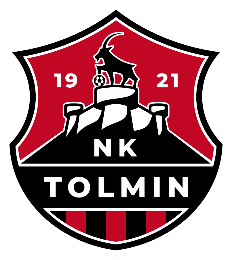 Nogometni klub Tolmin
Ulica padlih borcev 1D, 5220 Tolmin
PRISTOPNA IZJAVA
Želim postati član/članica Nogometnega kluba Tolmin (v nadaljevanju NK Tolmin ali klub) in se s tem vključiti v Nogometno šolo Hidria Tolmin (NŠ HT), ki deluje v okviru kluba. PODATKI O OTROKU Ime in priimek otroka:_____________________________________________________________ Datum rojstva: __________________________________________________________________ Naslov: ________________________________________________________________________ e-mail: _________________________________ tel./GSM: _______________________________ Podpis otroka:___________________________________________________________________ PODATKI O STARŠIH/ZAKONITIH ZASTOPNIKIH Ime in priimek starša: ____________________________________________________________ e-mail: ______________________________ tel./GSM: _________________________________ Soglašam, da moj otrok postane član NK Tolmin in izjavljam, da s podpisom tega dokumenta: dovoljujem, da se moj otrok udeleži organiziranih aktivnostih na naravni travi, umetni travi, v telovadnici ali na drugih igralnih površinah.dovoljujem prevoz otroka na organizirane aktivnosti z osebnimi ali kombiniranimi vozili spremljevalcev in z avtobusom ali vlakom.dovoljujem fotografiranje in snemanje mojega otroka na organiziranih aktivnostih.dovoljujem objavo teh fotografij in osebnih podatkov na spletni strani, Facebooku in v drugih medijih.izjavljam, da moj otrok pri vseh naštetih aktivnostih sodeluje prostovoljno in na lastno odgovornost oz. na odgovornost staršev (vključujoč uporabo športnih terenov in rekvizitov).se v primeru poškodb uradno odpovedujem kakršnimkoli odškodninskim zahtevkom zoper klub, vodjo aktivnosti ali klubsko uradno osebo. Nogometnemu klubu Tolmin dovoljujem zbiranje, obdelavo in uporabo mojih osebnih podatkov za potrebe delovanja kluba, pri čemer je dolžno ravnati v skladu z določili Zakona o varstvu osebnih podatkov (ZVOP-1) in Uredbe EU 2016/679 Evropskega parlamenta in sveta o varstvu posameznikov pri obdelavi osebnih podatkov in o prostem pretoku takih podatkov ter o razveljavitvi Direktive 95/46/ES (GDPR), pri čemer lahko klub uporablja različne komunikacijske kanale.Podpis starša: ________________________________________________________ PRAVNI POUK: Če se v klub včlani mladoletna oseba do dopolnjenega 7. leta starosti ali oseba, ki nima poslovne sposobnosti, podpiše pristopno izjavo njen zakoniti zastopnik. Za osebo od 7. leta do dopolnjenega 16. leta starosti, mora podati oz. podpisati soglasje zakoniti zastopnik. Članstvo v klubu je prostovoljno. Član lahko kadarkoli pisno zahteva, da NK Tolmin preneha z uporabo in/ali obdelavo njegovih osebnih podatkov za potrebe izvajanja dejavnosti NK Tolmin.